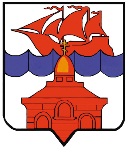 РОССИЙСКАЯ ФЕДЕРАЦИЯКРАСНОЯРСКИЙ КРАЙТАЙМЫРСКИЙ ДОЛГАНО-НЕНЕЦКИЙ МУНИЦИПАЛЬНЫЙ РАЙОНАДМИНИСТРАЦИЯ СЕЛЬСКОГО ПОСЕЛЕНИЯ ХАТАНГАПОСТАНОВЛЕНИЕ Об организации общественных работ, проводимых на территории сельского поселения Хатанга в 2018 годуВ соответствии с Постановлением Правительства Российской Федерации от 14.07.1997 N 875 "Об утверждении Положения об организации общественных работ", Приказом Агентства труда и занятости Красноярского края от 09.01.2018 № 93-1 «Об утверждении объемов и видов общественных работ, организуемых на территории Красноярского края в 2018 году»,                                                ПОСТАНОВЛЯЮ:Утвердить Перечень общественных работ, организуемых на территории сельского поселения Хатанга в 2018 году, согласно приложению № 1 к настоящему Постановлению.Рекомендовать руководителям предприятий и учреждений различных организационно-правовых форм собственности, осуществляющим свою деятельность на территории сельского поселения Хатанга, принять участие в проведении общественных работ и организовать в рамках общественных работ рабочие места для временного трудоустройства граждан, ищущих работу, в количестве, согласованном с КГКУ «Центр занятости населения сельского поселения Хатанга».Рекомендовать  Директору КГКУ «Центр занятости населения сельского поселения Хатанга» (Поротова Л.Н.): Совместно с работодателями сельского поселения Хатанга в течение 2018 года обеспечить создание не менее 16 временных рабочих мест для проведения общественных работ согласно приложению № 2; Провести работу по информированию незанятого населения через средства массовой информации о порядке организации общественных работ и участии в этих работах.Отменить действие Постановления администрации сельского поселения Хатанга от 24.04.2017 № 055-П «Об организации общественных работ, проводимых на территории сельского поселения Хатанга в 2017 году».Опубликовать Постановление в Информационном бюллетене Хатангского сельского Совета депутатов и администрации сельского поселения Хатанга и на официальном сайте органов местного самоуправления сельского поселения Хатанга www.hatanga24.ru Постановление вступает в силу в день, следующий за днем его официального опубликования.Контроль за исполнением настоящего Постановления возложить на Майнагашева А.С., заместителя Главы сельского поселения Хатанга по вопросам культуры, молодежной политики и спорта.Исполняющей обязанности Главысельского поселения Хатанга                                                                                      А. И. Бетту                                                                             		Приложение № 1       к Постановлению администрации      сельского поселения Хатанга      от 26.04.2018 г. № 051 - ППеречень общественных работ, организуемых на территории сельского поселения Хатанга в 2018 годуВ 2018 году на территории сельского поселения Хатанга предусмотрено участие в общественных работах не менее 16 безработных граждан и ищущих работу граждан.Основными видами оплачиваемых общественных работ считать подсобные, вспомогательные и другие неквалифицированные работы по следующим направлениям:1. Эксплуатация жилищно-коммунального хозяйства и бытовое обслуживание населения.2. Строительство жилья, реконструкция жилого фонда, объектов социально-культурного назначения  (детских дошкольных учреждений, спортплощадок, учреждений культуры, здравоохранения и т.п.)3. Озеленение и благоустройство территорий, развитие лесопаркового хозяйства, зон отдыха и туризма.4.  Заготовка дикорастущих растений, грибов, ягод, лекарственных трав.5.  Организация сбора и переработки вторичного сырья и отходов.6. Оказание услуг социального характера различным категориям граждан (инвалидам, пенсионерам, участникам ВОВ и боевых действий и др.).7.  Обеспечение оздоровления и отдыха детей в период каникул.8.  Погрузочно-разгрузочные работы в организациях всех форм собственности.9.  Подсобные работы на предприятиях торговли и общественного питания.10. Санитарная очистка внутриквартальных территорий  и контейнерных площадок от мусора и бытовых отходов.11. Работа по подготовке к отопительному сезону.12. Уборка снега с крыш и территорий.13. Организация досуга детей в учреждениях культуры, лагерях труда и отдыха.14. Подсобные работы при ремонтно-восстановительных работах.15. Санитарная уборка помещений.16. Мытье посуды (лабораторной, пищевой и др.).17. Другие направления трудовой деятельности.Приложение № 2к Постановлению администрации сельского поселения Хатанга   от 26.04.2018 г. № 051 - ПРекомендуемый объем общественных работ,проводимых на территории сельского поселения Хатанга в 2018 году26.04.2018 г.№ 051 - П№ п/пНаименование организацииЧисло временных рабочих мест на период проведения общественных работЧисленность участников общественных работ (чел.)Период участия в общественных работах, мес.123451.МКУ «Центр по обеспечению деятельности муниципальных учреждений сельского поселения Хатанга»3312.АО «Хатангский морской торговый порт»1113.ООО «УК ЭнергобытСервис»3314.ООО «Энергия»2215.МБУК «Хатангский культурно – досуговый комплекс»2216.ОАО «Полярная ГРЭ»1117.ТМКОУ «Хатангская средняя школа № 1»1118.ТМКОУ «Хатангская средняя школа-интернат»1119.КГБУЗ «Таймырская районная больница № 1»11110.ООО «Горняк»111Итого:1616